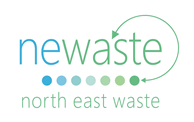 MEDIA RELEASE Treasures await this Second Hand SaturdayWondering where you can do a bit of guilt-free shopping for a fraction of the usual cost and the satisfaction that you’re supporting re-use over landfill? It could be as close as next door or just down the road! Second Hand Saturday this September 22 is sure to impress and keen shoppers can expect to find a trove of pre-loved items just waiting to be uncovered.  From mass car boot sales to fundraising events, you can expect to find hundreds of garage sales to choose from across the Northern Rivers in Tweed, Byron, Ballina, Lismore, Kyogle, Richmond Valley and the Clarence Valley.Plus if you miss the first Second Hand Saturday event, there’s time to do it all again the following Saturday 29 September with sellers who have registered two garage sale days.Second Hand Saturday Coordinator, Linda Tohver said “the event has grown in momentum as people embrace the need to live a more waste-wise lifestyle and continue to see the environmental and economical benefits of buying second-hand.” “Second-hand doesn't mean second best, there’s often items you simply can’t find on the shop shelves anymore, or you come across items that have had little use by their first owner and simply need to find a new home.”“We love the community spirit that Second Hand Saturday inspires too. This year’s event has it’s first car boot sales registered, community markets joining in and clubs, schools and other groups registering to hold fundraising events.” “It’s wonderful to see so many people getting on board,” she said.So where to bag the best bargains and find what you’re looking for? Download the Second Hand Saturday app from the Apple App Store or Google Play to search the full garage sale list, bookmark your favourite sales and find those closest to you through interactive maps and route calculation.  App listings will be available from Thursday 20 September.  Alternatively, check the Second Hand Saturday facebook page @mysecondhandsaturday and website www.secondhandsaturday.com.au from Wednesday 19 September.Second Hand Saturday is coordinated by North East Waste on behalf of its member north coast Councils and is funded by the NSW EPA's Waste Less Recycle More initiative.EndsContact: Linda TohverNorth East Waste Education Coordinatorwww.newaste.org.auE: linda@newaste.org.auP: 0427 770 198